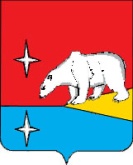 АДМИНИСТРАЦИЯГОРОДСКОГО ОКРУГА ЭГВЕКИНОТП О С Т А Н О В Л Е Н И Еот 20 октября 2021 г.                                  № 434 - па                                                 п. ЭгвекинотО подготовке и проведении Муниципального конкурса «Народный мастер»В целях реализации мероприятий Подпрограммы «Укрепление межэтнических и межрелигиозных отношений на территории городского округа Эгвекинот» Муниципальной программы «Гармонизация межэтнических и межкультурных отношений, профилактика экстремизма на территории городского округа Эгвекинот на 2019-2021 годы», утвержденной постановлением Администрации городского округа Эгвекинот от                      14 ноября 2018 г. № 365-па, создания условий для реализации совместно с филиалом региональной общественной организации «Ассоциация коренных малочисленных народов Чукотки» в Иультинском муниципальном районе проекта «Народный мастер», направленного на создание условий для сохранения и развития народных художественных промыслов и ремесел, повышение престижа мастера народного искусства, Администрация городского округа ЭгвекинотП О С Т А Н О В Л Я Е Т:1. Провести в ноябре 2021 года Муниципальный конкурс «Народный мастер» (далее – Муниципальный конкурс). 2. Утвердить состав организационного комитета по подготовке к проведению Муниципального конкурса (далее – Оргкомитет) согласно приложению 1 к настоящему постановлению.3. Возложить на Оргкомитет следующие функции:координация деятельности органов местного самоуправления, предприятий и организаций, индивидуальных предпринимателей, частных лиц по оперативному решению задач, связанных с подготовкой и проведением Муниципального конкурса;разработка плана мероприятий по подготовке к Муниципальному конкурсу и осуществление контроля за его исполнением, а также целевым и рациональным использованием финансовых ресурсов, выделяемых на проведение Муниципального конкурса;разработка программы и утверждение положения о Муниципальном конкурсе;учёт и обобщение предложений, связанных с подготовкой Муниципального конкурса;утверждение состава жюри для подведения итогов и определения победителей Муниципального конкурса.4. Утвердить смету расходов на подготовку и проведение Муниципального конкурса согласно приложению 2 к настоящему постановлению.5. Отделу бухгалтерского учета и отчетности Администрации городского округа Эгвекинот (Катаева Т.А.): 1) произвести оплату расходов согласно смете расходов на проведение Муниципального конкурса из средств, предусмотренных на реализацию мероприятия «Финансирование проектов, направленных на гармонизацию межэтнических и межконфессиональных отношений на территории городского округа Эгвекинот, реализуемых Администрацией городского округа Эгвекинот совместно с национальными общественными организациями» Подпрограммы «Укрепление межэтнических и межрелигиозных отношений на территории городского округа Эгвекинот» Муниципальной программы «Гармонизация межэтнических и межкультурных отношений, профилактика экстремизма на территории городского округа Эгвекинот на 2019-2021 годы», утвержденной постановлением Администрации городского округа Эгвекинот от 14 ноября 2018 г.                    № 365-па;2) выдать денежные средства в сумме 100 000 (сто тысяч) рублей 00 копеек в подотчет заместителю Главы Администрации городского округа Эгвекинот по делам коренных малочисленных народов Чукотки, вопросам межнациональных отношений и связям с общественностью Колесник Т.В.6. Настоящее постановление подлежит обнародованию в местах, определенных Уставом городского округа Эгвекинот, размещению на официальном сайте Администрации городского округа Эгвекинот в информационно-телекоммуникационной системе «Интернет» и вступает в силу со дня его обнародования.7. Контроль исполнения настоящего постановления возложить на заместителя Главы Администрации городского округа Эгвекинот по делам коренных малочисленных народов Чукотки, вопросам межнациональных отношений и связям с общественностью                  Колесник Т.В.Глава Администрации                                          			              Р.В. КоркишкоСостав организационного комитета по подготовке к проведению Муниципального конкурса «Народный мастер»Смета расходов на проведение Муниципального конкурса«Народный мастер»	1. Денежное вознаграждение за участие в Муниципальном конкурсе, в том числе:	1 место по номинациям 5 × 10 000 = 50 000 рублей.	2 место по номинациям 5 × 7 000  = 35 000 рублей.	3 место по номинациям 5 × 3 000  = 15 000 рублей.ИТОГО по смете расходов: 100 000 (сто тысяч) рублей.Приложение 1 к постановлению Администрации городского округа Эгвекинот   от 20 октября 2021 г. № 434-паПредседатель ОргкомитетаПредседатель ОргкомитетаПредседатель ОргкомитетаПредседатель ОргкомитетаАбакаров Абулмуслим Мутаевич- первый заместитель Главы Администрации – начальник Управления промышленной политики Администрации городского округа Эгвекинот.- первый заместитель Главы Администрации – начальник Управления промышленной политики Администрации городского округа Эгвекинот.Заместители председателя ОргкомитетаЗаместители председателя ОргкомитетаЗаместители председателя ОргкомитетаКолесник Татьяна Владимировна- заместитель Главы Администрации городского округа Эгвекинот по делам коренных малочисленных народов Чукотки, вопросам межнациональных отношений и связям с общественностью;- заместитель Главы Администрации городского округа Эгвекинот по делам коренных малочисленных народов Чукотки, вопросам межнациональных отношений и связям с общественностью;Лавренчук Галина Сергеевна- заместитель начальника Управления социальной политики городского округа Эгвекинот - начальник отдела образования и общеотраслевых вопросов. - заместитель начальника Управления социальной политики городского округа Эгвекинот - начальник отдела образования и общеотраслевых вопросов. Члены ОргкомитетаЧлены ОргкомитетаЧлены ОргкомитетаСхак Галина ГригорьевнаСхак Галина Григорьевна- член Совета старейшин филиала региональной общественной организации «Ассоциация коренных малочисленных народов Чукотки» в Иультинском муниципальном районе;Тевлянто Вера НиколаевнаТевлянто Вера Николаевна- член Совета старейшин региональной общественной организации «Ассоциация коренных малочисленных народов Чукотки»;Тойкина Галина МихайловнаТойкина Галина Михайловна- директор Муниципального автономного учреждения культуры «Центр досуга и народного творчества городского округа Эгвекинот»;Шаповалова Наталья СеменовнаШаповалова Наталья Семеновна- председатель Совета Депутатов городского округа Эгвекинот.Приложение 2к постановлению Администрации       городского округа Эгвекинот           от 20 октября 2021 г. № 434-па